Application Form: PSU 2018 Thai Cultural Camp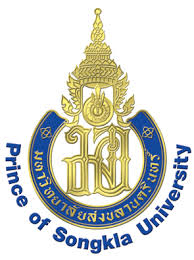 Prince of Songkla University, Hat Yai CampusJuly 1-21, 2018Applicant Information Mr./Ms. ________________________________ Degree: Bachelors  /  MastersUniversity/College_____________________________ Country ____________Faculty/School ___________________________ Nationality ______________ Age ______ Passport No. _________________ Expiry date _______________Mailing Address___________________________________________________ ________________________________________________________________Phone ____________________________  Fax __________________________Email ____________________________Contact Person in Your Home Country (in case of emergency)Mr./Mrs./Ms___________________________ Relationship________________Phone___________________________ Mobile _________________________Fax _____________________________ Email__________________________ Payment Please make bank transfer payment to Siam Commercial Bank, PSU Hat Yai Branch, 15 Karnjanavanich Road, Hat Yai, Songkhla 90110 Thailand, Account Name: PSU International Affairs, Account No. 565-455889-5, SWIFT Code: SICOTHBK, covering: □  Early bird rate: US$ 950 (before the end of March 2018) or□  Final deadline payment: US$ 1,000 (April 1st and after)* bank transfer fees must be covered by the applicantSend completed Application Form, copy of passport & bank transfer slip:by email: psu-international@psu.ac.thby fax: + 66 74 446825   International Affairs Office, Prince of Songkla University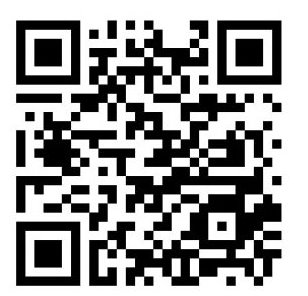 15 Karnjanavanich Road, Hat Yai, Songkhla 90110 ThailandPhone: + 66 74 446824 or + 66 74 282253-5Email: psu-international@psu.ac.thwww.interaffairs.psu.ac.th PSU Thai Cultural Camp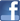 